Guia Didáctica05 Encarnación del VerboJesús aparece en la tierra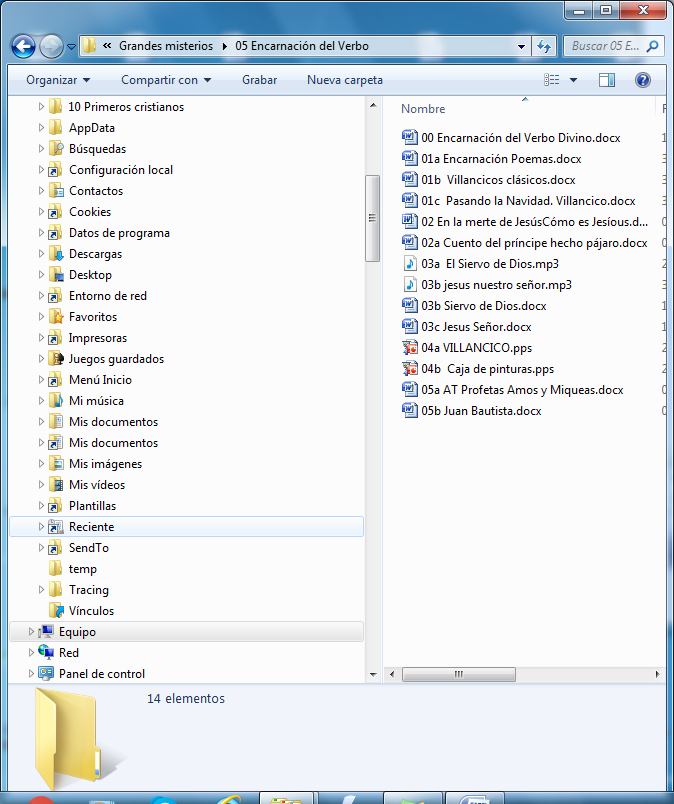 01 Poemas de la encarnacion  01a Sobre el misterio de la encarnación 1 San Juan de la Cruz. La Encarnación (fragmento)  El espíritu místico de este santo poeta se refleja en el misterio, que del cielo desciende, que al hombre transforma, que en modelo se convierte y en sorpresa resplandece, y sobretodo que en el misterio arrebata.    Puede leerse este poema, más bien teológico, pero rítmico y cautivador. Y se puede pedir luego a los oyentes que recuerden "palabras mágicas" que contiene el texto o palabras que llaman la atención:     diez de ellas: principio, sustancia, gloria, amado y amante, agrado, satisfacía, lumbre..   sabiduría, pan…  Son palabras sencillas en el lenguaje normal ¿Qué significan en el contexto del poema?   2  Emma Margarita Valdés:  A la virgen del Encarnación  El poema se centra en la anunciación ¿Qué nos parece lo que el poema dice- ¿Facilita el pensar en el ángel Gabriel ante la doncella virgen sorprendida? ¿Recoge lo que el Evangelio de Lucas dice al relatar, capítulo 1, la encarnación en María del Verbo divino?  El efecto aumentaría si se leyera este poema no largo ante un cuadro de arte, por ejemplo de  Fray Angélico... 02b Villancicos populares  Son innumerables los villancicos populares. Se empieza por el Adeste fidelis, que es  el más aprovechado por la liturgia y se termina por el más popular, que acaso es  "El camino que lleva a Belén”.    Adeste fideles latín y versión en español    Noche de paz    Venid a Belén    María y Jesús    Campana sobre campana    Camino que lleva a Belén     Acaso se podría centrar la atención en ensalzar el Noche de paz, que se canta en más 180 lenguas en el mudo. Este villancico Noche de paz, noche de amor (Stille Nacht, heilige Nacht) es un villancico austriaco, compuesto originalmente en alemán por el maestro de escuela y organista austriaco Franz Xaver Gruber. La letra fue realizada por el sacerdote austriaco Joseph Mohr. Y se entonó por primera vez en la noche del 24 de Diciembre de 1818. Es suave en la melodía, sugestivo en la letra, claro en el mensaje.02c Villancicos literarios  Podriamos resaltar algunos de la literatura, como las tres letrillas propuestas de Lope de Vega            Lope de Vega: tres letrillas navideñas                 Andáis en palmas, Zagalejo del alma, Las pajas del pesebre      Y el poema literario  Noche buena  de Vicente L,. Querol02 Encarnación en relatos  Pueden multiplicarse todos los hechos de Jesús , desde su nacimiento a su muerte, están asociados a la realidad de su naturaleza divina y humana y de su persona única que es la divina  El relato más sencillo para que los niños pequeños entienda algo puede ser:l   02a)  El cuento del príncipe que se volvió pájaro  Es interesante el relato. Y es fácil de entender al ver cómo niño puede entender que Dios en el cielo se puede hacer hombre en la tierra, porque Dios todo lo puede.  El príncipe se hizo pájaro para salvar a los pájaros. Dios se hizo hombre para salvar a los hombres. Pero luego volvió al cielo por que su Padre del cielo así lo quería.02b Tres  Relato breves sobre el significado del crucifijo   Y para los mayores la muerte de Jesús    Convencidos de que el condenado en la cruz es nada menos que el Hijo de Dios, se mira esa realidad como misterio incomprensible pero indudable.      - Un joven se arriesga al castigo por amor a su crucifijo y vence a un adversario    -  Una joven muere en la paz que le da un crucifijo en las manos     -  Un niño es capaz de morir de un balazo por defender su amor a Cristo crucificado.03. Músicas y canciones03a El siervo de Dios. Fácil de escuchar. Dura unos seis minutos  Se presenta la canción sencilla de cómo Dios se hace hombre por amor a los hombres y se le presenta con los rasgos que dice el profeta Isaías: siervo, sufriente, terrenal, salvador, redentor  Buena cosa es escucharla y analizar luego el significado de las frases que se perciben03b Jesús Nuestro señor. Es canción infantil, dura unos 7 minutos. Está acompañada de la letra. La melodía es agradable y muy compresible03c Letra de Jesús nuestro señor04 Villancicos y proyecciones04a Villancico con figuras04b Caja de pinturas05 Referecias bíblica05a Amos y mueras05b Juan el Bautista06 Complemento Para entender el misterio de la encarnación, hay que descubrir la realidad de Jesús a lo largo de su vida. Especialmente se suele atender al momento inicial de la anunciación. Pero hay que extender la atención a toda su vida, sobre todo a sus palabras y milagros y también a los momentos de su pasión y muerte. En todo momento fue Dios encarnado  06a Relato de la tempestad en el mar   Se presenta este milagro como atractivo e interesante ¿Por qué fue capaz de andar sobre el agua y sobre las olas?  06b Relato  del camino a la muerte de los evangelistas    Y se insiste en los momentos de su pasión y muerte con los textos evangélicos que se recogen. También en esos momentos trágicos hay que entender el misterio de quién era Jesús